Waste Pro 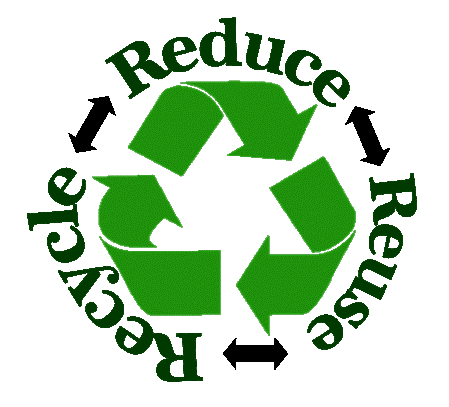 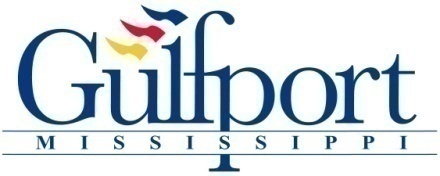 Recycling ScheduleOdd Week Collection – Blue WeekEven Week Collection – Green WeekOctober 2017					          		                             November 2017December 2017								          January 2018SundayMondayTuesdayWednesdayThursdayFridaySaturday12345678910111213141516171819202122232425262728293031SundayMondayTuesdayWednesdayThursdayFridaySaturday123456789101112131415161718192021222324252627282930SundayMondayTuesdayWednesdayThursdayFridaySaturday12345678910111213141516171819202122232425262728293031SundayMondayTuesdayWednesdayThursdayFridaySaturday12345678910111213141516171819202122232425262728293031